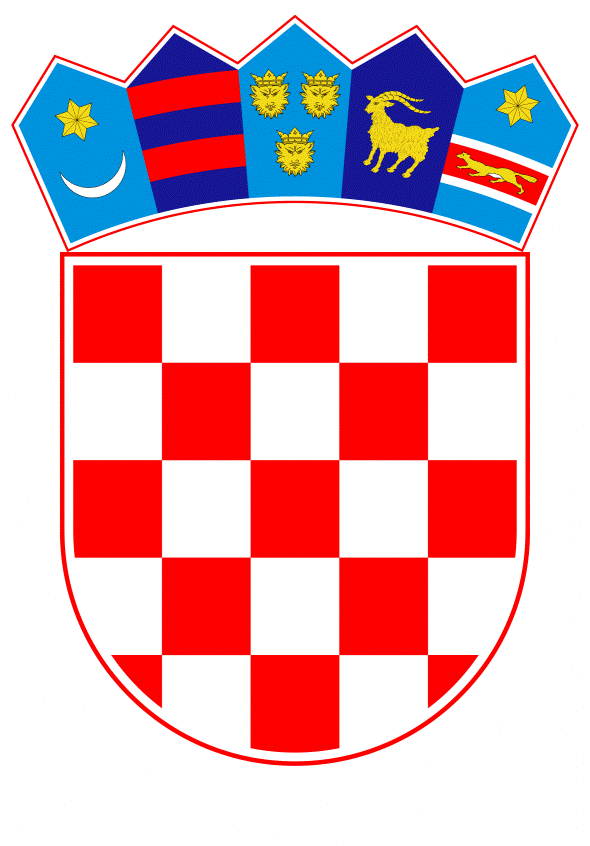 VLADA REPUBLIKE HRVATSKEZagreb, 23. rujna 2020.____________________________________________________________________________________________________________________________________________________Banski dvori | Trg Sv. Marka 2  | 10000 Zagreb | tel. 01 4569 222 | vlada.gov.hrPRIJEDLOG	Na temelju članka 31. stavka 2. Zakona o Vladi Republike Hrvatske (Narodne novine, br. 150/11, 119/14, 93/16 i 116/18) i članka 44. stavka 2. Zakona o proračunu (Narodne novine, br. 87/08, 136/12 i 15/15), Vlada Republike Hrvatske na sjednici održanoj ___________________ donijela jeO D L U K U o davanju suglasnosti Ministarstvu obrane za preuzimanje obveza na teret sredstava državnog proračuna Republike Hrvatske u 2021. i 2022. godini za opremanje centra za sigurnosne operacije i mobilnog tima za odgovor na kibernetičke prijetnjeI.Daje se suglasnost Ministarstvu obrane za preuzimanje obveza na teret sredstava državnog proračuna Republike Hrvatske u 2021. i 2022. godini za plaćanje obveze PDV-a u ukupnom iznosu od 7.904.254 kune po godinama i u iznosima kako slijedi: za opremanje centra za sigurnosne operacije i mobilnog tima za odgovor na kibernetičke prijetnje.II.Ova Odluka stupa na snagu danom donošenja.Klasa:Urbroj:Zagreb, ____________PREDSJEDNIK    mr. sc. Andrej PlenkovićO B R A Z L O Ž E NJ EVlada Sjedinjenih Američkih Država uputila je prijedlog pisma ponude i prihvaćanja Letter of Offer and Acceptance (u daljnjem tekstu LOA) u svrhu opremanja centra za sigurnosne operacije i mobilnog tima za odgovor na kibernetičke prijetnje.Sukladno dostavljenom prijedlogu ugovora o nabavi opreme, prijenosu znanja u području organizacije nadzora sigurnosti i odgovora na računalno sigurnosne incidente, inicijalnoj obuci djelatnika kao i tehničkoj pomoći za instaliranje opreme u cilju uspostave centra za sigurnosne operacije i opremanje mobilnog tima za odgovor na kibernetičke prijetnje predviđena vrijednost opremanja ukupno iznosi 4.959.132 američkih dolara i u cijelosti se plaća predujmom. Također, sukladno odredbama LOA predviđeno je kako će američka strana platiti iznos od 4.200.000 američkih dolara dok će preostali iznos od 759.132 američkih dolara, odnosno  4.839.857 kuna platiti Ministarstvo obrane. Osim navedenog, Ministarstvo obrane snosit će obvezu plaćanja PDV-a obračunatu na osnovicu cjelokupnog iznosa opremanja, odnosno 7.904.254 kune, a koja će uslijediti u narednim godinama po isporuci ugovorenog opremanja.Financijska sredstva potrebna za podmirenje predviđenih obveza u ukupnome iznosu od 12.744.111 kuna (s PDV-om), osigurana su u Državnom proračunu Republike Hrvatske za 2020. godinu i projekcijama za 2021. i 2022. godinu („Narodne novine“, broj 117/19, 58/20) na razdjelu Ministarstva obrane, u okviru programa 2506 Komunikacijsko - informacijski sustavi i potpora, na projektu K545056 Razvoj cyber sposobnosti, na skupini računa 422 Postrojenja i oprema, odnosno u iznosu od 4.839.857 kuna u 2020. godini za plaćanje predujma i u iznosu od 4.791.510 kuna u 2021. te u iznosu od 3.112.744 kune u 2022. godini za plaćanje obveze PDV-a. Člankom 44. stavkom 2. Zakona o proračunu („Narodne novine“, broj 87/08, 136/12 i 15/15) propisano je da proračunski korisnik može preuzeti obveze po ugovoru koji zahtijeva plaćanje u sljedećim godinama uz suglasnost Vlade, a na prijedlog ministra financija.Stoga se točkom I. Odluke daje suglasnost Ministarstvu obrane za preuzimanje obveza na teret sredstava državnog proračuna Republike Hrvatske u 2021. i 2022. godini u ukupnome iznosu od 7.904.254 kune za plaćanje obveze PDV-a za opremanje centra za sigurnosne operacije i mobilnog tima za odgovor na kibernetičke prijetnje. Predlagatelj:Ministarstvo financijaPredmet:Prijedlog odluke o davanju suglasnosti Ministarstvu obrane za preuzimanje obveza na teret sredstava državnog proračuna Republike Hrvatske u 2021. i 2022. godini za opremanje centra za sigurnosne operacije i mobilnog tima za odgovor na kibernetičke prijetnjeGodinaIznos2021.4.791.510 kuna2022.3.112.744 kuna